                     2022-2023 Nominating Committee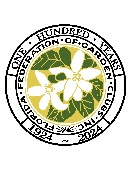 	The FFGC Nominating Committee is comprised of one member elected from each of the 12 Districts as well as a Chairman and Vice Chairman (listed below).  Their duty is to select one candidate for each elected office, with the exception of the President.  Their aim is to select candidates with qualifications to meet the requirements set forth in the Bylaws; weigh every proposed nominee on merits; carefully consider the duties of the office and the capabilities of the nominee.	Christy Linke, 1st Vice President, will assume the duties of President-Elect as of October 1, 2025. (Standing Rule#16)To be eligible for an office except that of President and First Vice President, a candidate shall have completed a minimum of one year on the Board of Directors at the time of nomination.  To be eligible for the office of President or First Vice-President, a candidate shall have served a minimum of three years on the Board of Directors.Refer to Articles VI through IX of the Bylaws and Standing Rule #15 for complete information.Each candidate will submit an FFGC Resume Form showing qualifications for the office.  The Resume form may be downloaded from the FFGC website.  A person seeking FFGC office for the next administration shall be endorsed in writing by a club or circle by October 30, 2024.  Three Letters of Recommendation shall be sent to the Nominating Committee Chairman by November 15, 2024, stating specific reasons for recommendation of the candidate for the position sought.  The current and former FFGC Presidents may not write Letters of Recommendation.All information must be received by the Nominating Committee Chairman by November 15.  That information will be sent on to members of the Nominating Committee for their review prior to their January Meeting.This is such an important part of our FFGC process.  Think about the importance of our officers to our organization and then think of helping to complete this process. Helen Purvis, ChairmanJpurvis77@comcast.net	(850) 251-7171Jana Walling, Alternate ChairmanDistrict 1	Gina JoganDistrict II	Sue SchmitzDistrict III	Jana WallingDistrict IV	Pat CarenDistrict V	Donna ThomasDistrict VI	Andrea FinnDistrict VII	Cynthia PeschDistrict VIII	Carol LuciaDistrict IX	Leslie MontwidDistrict X	Kathy SienaDistrict XI	Inger JonesDistrict XII	Jean Hawa                                         FFGC RESUME FORM (For Candidates seeking FFGC Elected Office)                                                                                                                                       Attach photographINSTRUCTIONS:  Please type or print on both sides.  Computer may be used following the format below.Resume may only be one page, two sides.   Include complete contact information including nine-digit zip code and how you wish to be listed in Roster.NAME: _______________________________________________________________________________ADDRESS: ____________________________________________________________________________HOME PHONE: _______________ CELL PHONE:   ______________  EMAIL: ________________________GARDEN CLUB/CIRCLE: _______________________________________________  DISTRICT: __________POSITION SOUGHT: _____________________________________________________________________Must be position for which Endorsement and Recommendations submitted.   (One position only)The Nominating Committee is charged with determining the overall most qualified candidate for the position to be filled. Accomplishments, leadership and temperament of candidate will be taken into account during this process.  The intent of this form is to allow each candidate to be as inclusive as possible in presenting themselves and their qualifications.SPECIFIC INFORMATION ON BACKGROUND, FAMILY SUPPORT AND EXPERIENCE FOR POSITION SOUGHT:GARDEN CLUB EXPERIENCE (local, district, state, - include dates/positions held):   FFGC RESUME FORM	(Cont’d)(For Candidates seeking FFGC Elected Office)GARDEN CLUB HONORS/RECOGNITIONS RECEIVED AND SCHOOLS ATTENDED (include specifics and dates):EDUCATIONAL BACKGROUND:WORK EXPERIENCE:OTHER ORGANIZATIONS (include organization size, dates, positions held and responsibilities):OTHER RECOGNITION AND HONORS RECEIVED (Brief description of honors, dates and organization presenting):SIGNATURE OF CANDIDATE: _________________________________________DATE: _____________